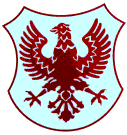 Številka: 3/2015Datum: 10. 3. 2015ZAPISNIK6. redne seje Sveta KS Bratov Smuk, ki je bila 10.3.2015 ob 19.00 uri v prostorih Krajevne skupnosti, Bratov Smuk, Likozarjeva ulica 29, Kranj.Prisotni: Manja Zorko, Tina Žalec Centa, Lado LikarDrugi prisotni: Jakob Klofutar (podžupan MOK), predstavniki Balinarskega kluba KS Bratov Smuk in predstavnica društva Ščitnica moj dragulj DNEVNI RED:Pregled in potrditev zapisnika 5. redne seje KSOrganizacija krajevnega praznika KS Bratov Smuk 2015Čistilna akcija 2015Dan žena in materinski danVprašanja, predlogi in pobude članov sveta KSPredsednica je na začetku seje ugotovila nesklepčnost in nadaljevala sejo le v točki organizacije krajevnega praznika KS Bratov Smuk 2015, kjer se je s prisotnimi predstavniki Balinarskega kluba, društva Ščitnica moj dragulj in podžupanom MOK, Jakobom Klofutarjem, pogovorila o možnostih sodelovanja na tej prireditvi.Seja se je zaključila ob 20. 00 uri.Zapisnikarica:MANJA ZORKOPredsednica sveta KS Bratov SmukTINA ŽALEC CENTAMESTNA OBČINA KRANJKrajevna skupnostBRATOV SMUKLikozarjeva ulica 29,4000 Kranj